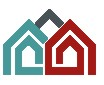 ODPOWIEDZI DO ZADANYCH PYTAŃw postępowaniu na„Wykonanie dokumentacji projektowo-kosztorysowej dla zadania p.n.„Remont dachu, elewacji, stolarki, wymiana stałopalnego ogrzewania oraz zabezpieczenie ppoż. w Zespole Domów Tkaczy w Chełmsku Śląskim” – II postępowanie”Szanowni Państwo! informujemy, że do Zamawiającego wpłynęły pytania o następującej treści:Pytania:1. Poprosimy o informację ile Państwo wymagają wizyt na placu budowy w ramach pełnienia nadzoru autorskiego na wezwanie?2. Czy posiadają Państwo opinię / zalecenia konserwatorskie na zakładany zakres prac?3. Czy posiadają Państwo ekspertyzę budowlaną stanu technicznego budynków?4. Ile koncepcji rozwiązań projektowych ma przedstawić Wykonawca, skoro piszą Państwo w Umowie o wyborze 1 koncepcji?5. Zaproponowana umowa przewiduje jednorazowe rozliczenie z wykonawcą po zakończeniu zadania. Zakres zamówienia jest bardzo szeroki i wiąże się z wykonaniem licznych opracowań przedprojektowych j.w. Prosimy o zmianę harmonogramu płatności i wprowadzenie płatności częściowych odpowiadających stanowi zaawansowania prac po wykonaniu kolejnych etapów zamówienia. Proponujemy schemat sprawdzony z innymi Zamawiającymi: 20% po zatwierdzeniu koncepcji, 60 % po przekazaniu dokumentacji projektowej niezbędnej do złożenia wniosku o pozwolenie na budowę, 20 % po przekazaniu pozostałej dokumentacji projektowo-kosztorysowej. Harmonogram płatności jak wyżej pozwoli na bieżące regulowanie zobowiązań związanych z realizacją zamówienia bez ryzyka zagrożenia płynności finansowej. Liczymy na zrozumienie Zamawiającego.6. O ile nie posiadają Państwo żadnych źródłowych opracowań i dokumentów (inwentaryzacja, ekspertyzy, opinie, etc.) to informujemy, że wskazany termin realizacji 18.08. 2023 r. jest mało wykonalny. Wnosimy o przedłużenie terminu wykonania zdania na okres 8-miu miesięcy od podpisania Umowy (przypominamy, że pozwolenie konserwatorskie jest nierozłącznym elementem dokumentacji do złożenia wniosku o pozwolenie na budowę).Odpowiedzi:Ad. 1: Zamawiający nie precyzuje ilości wizyt w ramach nadzoru autorskiego. Konieczność wezwania projektanta będzie wynikała z rzeczywistych potrzeb, np. wykrycia rozbieżności pomiędzy projektem a stanem rzeczywistym obiektu i w związku z tym koniecznością wprowadzenia zmian lub rozwiązań zamiennych.Ad. 2: Zamawiający nie posiada takich dokumentów.Ad. 3: Zamawiający nie posiada takich dokumentów.Ad. 4: Zamawiający nie wymaga przedstawienia koncepcji. Na stronie postępowania opublikowano poprawiony wzór umowy.Ad. 5: Zamawiający nie wyraża zgody na płatności częściowe.Ad. 6: Zgodnie z treścią zapytania Wykonawca nie będzie zobowiązany do uzyskania pozwolenia na budowę ani decyzji DWKZ. Wykonawca powinien w ramach realizacji umowy uzyskać opinie DWKZ co do rozwiązań, które mogłyby zostać odrzucone przez konserwatora po złożeniu wniosku o wydanie decyzji. Jednocześnie Zamawiający informuje, że posiada:projekt budowlany remontu zespołu budynków „Domy Tkaczy Śląskich” – sierpień 2009 – zakres obejmował m.in. wymianę pokrycia dachowego na części budynków, wymianę i wzmocnienie drewnianych elementów podcieni, remont kominów, uzupełnienie spoinowania ścian – projekt zawiera pełną inwentaryzację pomieszczeń (nieaktualna)projekt arch.-bud. i techniczny przebudowy i zmiany sposobu użytkowania lokalu mieszkalnego na galerię sztuki (budynek Sądecka 19, 20, 22) – listopad 2019projekt arch.-bud. i techniczny przebudowy i zmiany sposobu użytkowania lokalu mieszkalnego na galerię sztuki (budynek Sądecka 21) – listopad 2021Dokumentacja zostanie udostępniona Wykonawcy po podpisaniu umowy.ZAKŁAD GOSPODARKI MIEJSKIEJ W LUBAWCE58-420 Lubawka, ul. Zielona 12 tel. 75 74 11 322e-mail: kontakt@zgm.lubawka.eu   www.zgm.lubawka.eu